Meeting Agenda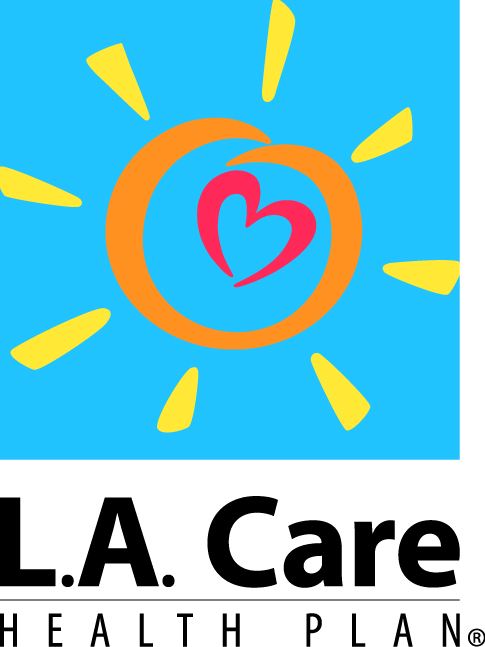 Regional Community Advisory Committee (RCAC) - Region 10The East L.A. Community Service Center133 N. Sunol Drive, Room 242Los Angeles, CA 90063Thursday, December 20, 20181:00pm - 3:30pmGoals for Today’s MeetingLearn about L.A. Care business from the Executive Community Advisory Committee (ECAC) and the Community Outreach & Engagement Department (CO&E).Provide an opportunity to identify community issues affecting members in the region.Connect with Health Navigators to address Individual and Global issues.I.  Welcome & Introductions   (5min)1:00 p.m. - 1:05 p.m.Agenda LeadIntroduction to Meeting Goals, L.A. Care’s Mission and Meeting Etiquette.Review of AgendaIntroduction to Meeting Goals, L.A. Care’s Mission and Meeting Etiquette.Review of AgendaIntroduction to Meeting Goals, L.A. Care’s Mission and Meeting Etiquette.Review of AgendaDamaris de Cordero, Chairperson Frank Meza, Field SpecialistGOAL: Get to know each other and review the goals for the meeting and agenda items.GOAL: Get to know each other and review the goals for the meeting and agenda items.GOAL: Get to know each other and review the goals for the meeting and agenda items.GOAL: Get to know each other and review the goals for the meeting and agenda items.II. Business (120min)1:05 p.m. - 3:05 p.m.Agenda LeadApproval of Agenda & Summary ECAC Report (10 min)November 2018 December 2018 Board of Governors Report (10 min)November 2018 December 2018CO&E Report (40 min)RCAC Vice Chair Nominations & ElectionsCode of Conduct TrainingNew Meeting site and timeApproval of Agenda & Summary ECAC Report (10 min)November 2018 December 2018 Board of Governors Report (10 min)November 2018 December 2018CO&E Report (40 min)RCAC Vice Chair Nominations & ElectionsCode of Conduct TrainingNew Meeting site and timeApproval of Agenda & Summary ECAC Report (10 min)November 2018 December 2018 Board of Governors Report (10 min)November 2018 December 2018CO&E Report (40 min)RCAC Vice Chair Nominations & ElectionsCode of Conduct TrainingNew Meeting site and timeDamaris de Cordero, Chairperson RCAC 10 MembersRuben GavidiaMaria IbarraRCAC 10 MembersRuben Gavidia Janner GavidiaFrank Meza, Field SpecialistGOAL:  Approve today’s meeting agenda and August 2018 meeting minutes.Receive updates from the ECAC and Board of Governors meetings.Receive an update from the CO&E Department.GOAL:  Approve today’s meeting agenda and August 2018 meeting minutes.Receive updates from the ECAC and Board of Governors meetings.Receive an update from the CO&E Department.GOAL:  Approve today’s meeting agenda and August 2018 meeting minutes.Receive updates from the ECAC and Board of Governors meetings.Receive an update from the CO&E Department.GOAL:  Approve today’s meeting agenda and August 2018 meeting minutes.Receive updates from the ECAC and Board of Governors meetings.Receive an update from the CO&E Department.III. Regional Issues (10min)3:05 p.m. - 3:15 p.m.Agenda LeadCommunity Member IssuesCommunity Member IssuesCommunity Member IssuesFrank Meza, Field SpecialistGOAL: An opportunity to identify community issues affecting members in the regionGOAL: An opportunity to identify community issues affecting members in the regionGOAL: An opportunity to identify community issues affecting members in the regionGOAL: An opportunity to identify community issues affecting members in the regionIV. Get Up & Move/Break (5min.)3:15 p.m. - 3:20 p.m.Agenda LeadAn opportunity to stretch and move An opportunity to stretch and move An opportunity to stretch and move Felicia Gray, LiaisonVII. Meeting Evaluations (5min.)3:20 p.m. - 3:25 p.m.Agenda LeadComplete meeting evaluation formsComplete meeting evaluation formsComplete meeting evaluation formsGroupVIII. Public Comments (5min.)3:25 p.m. - 3:30 p.m.Agenda LeadEach public member is given 2 minutes for commentsEach public member is given 2 minutes for commentsEach public member is given 2 minutes for commentsGroupIX. Adjournment3:30 p.m.Agenda LeadNext Meeting Date: Thursday, February 21, 2019Next Meeting Date: Thursday, February 21, 2019Next Meeting Date: Thursday, February 21, 2019Damaris de Cordero, Chairperson ***** PLEASE BE ON TIME *****NOTE: Members, your absence will be considered unexcused if you do not callFelicia Gray at (213) 694-1250, Ext. 4163 to inform him that you will not be attending the meeting.Community Outreach & Engagement Toll Free Line 1-888-522-2732L.A. Care’s Line of Business Phone Numbers888-839-9909 Medi-Cal844-854-7272 PASC SEIU855-270—2327 L.A. Care Covered888-522-1298 CMCTTY for all Lines Of Business is 711Toll Free Line 1-888-839-9909Comité Regional de Asesoría Comunitario (RCAC) - Región 10The East L.A. Community Service Center133 N. Sunol Drive, Room 242Los Angeles, CA 90063Jueves, diciembre 20, 20181:00pm - 3:30pmMetas de la reunión de hoyAprender sobre los negocios de L.A. Care, del Comité Ejecutivo de Asesoría Comunitario (ECAC) de del Departamento de Alcance y Compromiso Comunitario (CO&E).Proveer una oportunidad de identificar temas de los miembros que afectan a los miembros de la comunidad en la región.Conectarse con el Navegador de Salud para hablar acerca de temas individuales y temas globales.I.  Bienvenida e introducciones  (5min)1:00 p.m. - 1:05 p.m.Lidera la agendaIntroducción a de las metas de la reunión, la Misión de L.A. Care y reglas de la reunión.Revisar el contenido de su folder y la agendaIntroducción a de las metas de la reunión, la Misión de L.A. Care y reglas de la reunión.Revisar el contenido de su folder y la agendaIntroducción a de las metas de la reunión, la Misión de L.A. Care y reglas de la reunión.Revisar el contenido de su folder y la agendaDamaris de Cordero, PresidentaFrank Meza, Especialista de CampoMETA: Conocerse y revisar las metas, y temas de la agenda.META: Conocerse y revisar las metas, y temas de la agenda.META: Conocerse y revisar las metas, y temas de la agenda.META: Conocerse y revisar las metas, y temas de la agenda.II. Negocios(120min)1:05 p.m. - 3:05 p.m.Lidera la agendaAprobar la agenda y resumen Reporte de la reunión de ECAC (10 min)Noviembre 2018 Diciembre 2018 Reporte de la reunión de la Mesa de Gobernadores (10 min)Noviembre 2018Diciembre 2018Reporte del departamento de CO&E (40 min)Nominaciones y Elecciones para el Vice Presidente del RCACEntrenamiento del Código de ConductaNuevo local y Horario para el RCAC Aprobar la agenda y resumen Reporte de la reunión de ECAC (10 min)Noviembre 2018 Diciembre 2018 Reporte de la reunión de la Mesa de Gobernadores (10 min)Noviembre 2018Diciembre 2018Reporte del departamento de CO&E (40 min)Nominaciones y Elecciones para el Vice Presidente del RCACEntrenamiento del Código de ConductaNuevo local y Horario para el RCAC Aprobar la agenda y resumen Reporte de la reunión de ECAC (10 min)Noviembre 2018 Diciembre 2018 Reporte de la reunión de la Mesa de Gobernadores (10 min)Noviembre 2018Diciembre 2018Reporte del departamento de CO&E (40 min)Nominaciones y Elecciones para el Vice Presidente del RCACEntrenamiento del Código de ConductaNuevo local y Horario para el RCAC Damaris de Cordero, Presidenta Miembros de RCAC 10Miembros de RCAC 10Frank Meza, Especialista de Campo META: Aprobar la agenda de hoy y el resumen de agosto de 2018.Recibir actualización de la reunión de ECAC y Mesa de gobernadores.Recibir actualización del departamento de CO&E.META: Aprobar la agenda de hoy y el resumen de agosto de 2018.Recibir actualización de la reunión de ECAC y Mesa de gobernadores.Recibir actualización del departamento de CO&E.META: Aprobar la agenda de hoy y el resumen de agosto de 2018.Recibir actualización de la reunión de ECAC y Mesa de gobernadores.Recibir actualización del departamento de CO&E.META: Aprobar la agenda de hoy y el resumen de agosto de 2018.Recibir actualización de la reunión de ECAC y Mesa de gobernadores.Recibir actualización del departamento de CO&E.III. Temas Regionales(10min)3:05 p.m. - 3:15 p.m.Lidera la agendaTemas de los Miembros de la ComunidadTemas de los Miembros de la ComunidadTemas de los Miembros de la ComunidadFrank Meza, Especialista de CampoMETA: Una oportunidad de identificar temas de salud comunitarios que afectan a miembros en la región.META: Una oportunidad de identificar temas de salud comunitarios que afectan a miembros en la región.META: Una oportunidad de identificar temas de salud comunitarios que afectan a miembros en la región.META: Una oportunidad de identificar temas de salud comunitarios que afectan a miembros en la región.IV. Levántate y muévete/ Receso(5min.)3:15 p.m. - 3:20 p.m.Lidera la agendaOportunidad de moverse y estirarse.Oportunidad de moverse y estirarse.Oportunidad de moverse y estirarse.Felicia Gray, LiaisonVII. Evaluación de la Reunión(5min.)3:20 p.m. - 3:25 p.m.Lidera la agendaCompletar la evaluación de la reuniónCompletar la evaluación de la reuniónCompletar la evaluación de la reuniónGrupoVIII. Comentarios Públicos(5min.)3:25 p.m. - 3:30 p.m.Lidera la agendaCada miembro del público tiene 2 minutos para comentariosCada miembro del público tiene 2 minutos para comentariosCada miembro del público tiene 2 minutos para comentariosGrupoIX. Cierre de la reunión3:30 p.m.Lidera la agendaLa Próxima Reunión es: Jueves, 21 de febrero de 2019La Próxima Reunión es: Jueves, 21 de febrero de 2019La Próxima Reunión es: Jueves, 21 de febrero de 2019Damaris de Cordero, Presidenta***** POR FAVOR LLEGUE A TIEMPO *****NOTA: Miembros, su ausencia será considerada sin excusa si no llama aFelicia Gray al (213) 694-1250, Ext. 4163 para informar que no asistirá a la reunión.Departamento de Alcance y Compromiso Comunitario (CO&E)Línea Gratuita 1-888-522-2732Número de teléfono de las líneas de negocio de L.A. Care 888-839-9909 Medi-Cal844-854-7272 PASC SEIU855-270—2327 L.A. Care Covered888-522-1298 CMCTTY para todas las Líneas de Negocio es 711Línea gratuita 1-888-839-9909